Form CCE3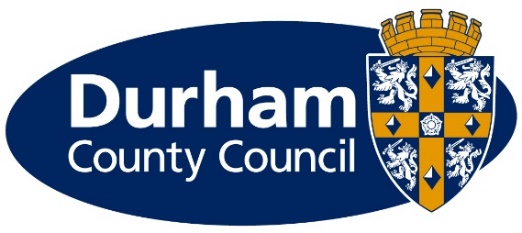 Request for Approval to Undertake Outside WorkNamePayroll numberPayroll numberPayroll numberJob titleTeamServiceIn accordance with the council’s Code of Conduct, I hereby request approval to undertake outside work.In accordance with the council’s Code of Conduct, I hereby request approval to undertake outside work.In accordance with the council’s Code of Conduct, I hereby request approval to undertake outside work.In accordance with the council’s Code of Conduct, I hereby request approval to undertake outside work.In accordance with the council’s Code of Conduct, I hereby request approval to undertake outside work.In accordance with the council’s Code of Conduct, I hereby request approval to undertake outside work.In accordance with the council’s Code of Conduct, I hereby request approval to undertake outside work.In accordance with the council’s Code of Conduct, I hereby request approval to undertake outside work.In accordance with the council’s Code of Conduct, I hereby request approval to undertake outside work.In accordance with the council’s Code of Conduct, I hereby request approval to undertake outside work.In accordance with the council’s Code of Conduct, I hereby request approval to undertake outside work.Brief outline of duties of your job with Durham County CouncilBrief outline of duties of your job with Durham County CouncilBrief outline of duties of your job with Durham County CouncilBrief outline of duties of your job with Durham County CouncilBrief outline of duties of your job with Durham County CouncilBrief outline of duties of your job with Durham County CouncilBrief outline of duties of your job with Durham County CouncilBrief outline of duties of your job with Durham County CouncilBrief outline of duties of your job with Durham County CouncilBrief outline of duties of your job with Durham County CouncilBrief outline of duties of your job with Durham County CouncilDescription of outside interest/employment/directorship (including company name) and details of personal involvement.Description of outside interest/employment/directorship (including company name) and details of personal involvement.Description of outside interest/employment/directorship (including company name) and details of personal involvement.Description of outside interest/employment/directorship (including company name) and details of personal involvement.Description of outside interest/employment/directorship (including company name) and details of personal involvement.Description of outside interest/employment/directorship (including company name) and details of personal involvement.Description of outside interest/employment/directorship (including company name) and details of personal involvement.Description of outside interest/employment/directorship (including company name) and details of personal involvement.Description of outside interest/employment/directorship (including company name) and details of personal involvement.Description of outside interest/employment/directorship (including company name) and details of personal involvement.Description of outside interest/employment/directorship (including company name) and details of personal involvement.Does it involved any remuneration, fee or reward? If yes, please give details.Does it involved any remuneration, fee or reward? If yes, please give details.Does it involved any remuneration, fee or reward? If yes, please give details.Does it involved any remuneration, fee or reward? If yes, please give details.Does it involved any remuneration, fee or reward? If yes, please give details.Does it involved any remuneration, fee or reward? If yes, please give details.Does it involved any remuneration, fee or reward? If yes, please give details.Does it involved any remuneration, fee or reward? If yes, please give details.Does it involved any remuneration, fee or reward? If yes, please give details.Does it involved any remuneration, fee or reward? If yes, please give details.Does it involved any remuneration, fee or reward? If yes, please give details.Geographical location of activitiesGeographical location of activitiesGeographical location of activitiesGeographical location of activitiesGeographical location of activitiesGeographical location of activitiesGeographical location of activitiesGeographical location of activitiesGeographical location of activitiesGeographical location of activitiesGeographical location of activitiesDo the activities involve any contact with this or any other council? If yes, please give details.Do the activities involve any contact with this or any other council? If yes, please give details.Do the activities involve any contact with this or any other council? If yes, please give details.Do the activities involve any contact with this or any other council? If yes, please give details.Do the activities involve any contact with this or any other council? If yes, please give details.Do the activities involve any contact with this or any other council? If yes, please give details.Do the activities involve any contact with this or any other council? If yes, please give details.Do the activities involve any contact with this or any other council? If yes, please give details.Do the activities involve any contact with this or any other council? If yes, please give details.Do the activities involve any contact with this or any other council? If yes, please give details.Do the activities involve any contact with this or any other council? If yes, please give details.Employee signature (electronic if possible)Employee signature (electronic if possible)Please send the form to your Head of Service for approval. If you are a Head of Service, you should send it to your Corporate Director. If you are a Corporate Director, you should send it to the Chief Executive.Please send the form to your Head of Service for approval. If you are a Head of Service, you should send it to your Corporate Director. If you are a Corporate Director, you should send it to the Chief Executive.Please send the form to your Head of Service for approval. If you are a Head of Service, you should send it to your Corporate Director. If you are a Corporate Director, you should send it to the Chief Executive.Please send the form to your Head of Service for approval. If you are a Head of Service, you should send it to your Corporate Director. If you are a Corporate Director, you should send it to the Chief Executive.Please send the form to your Head of Service for approval. If you are a Head of Service, you should send it to your Corporate Director. If you are a Corporate Director, you should send it to the Chief Executive.Please send the form to your Head of Service for approval. If you are a Head of Service, you should send it to your Corporate Director. If you are a Corporate Director, you should send it to the Chief Executive.Please send the form to your Head of Service for approval. If you are a Head of Service, you should send it to your Corporate Director. If you are a Corporate Director, you should send it to the Chief Executive.Please send the form to your Head of Service for approval. If you are a Head of Service, you should send it to your Corporate Director. If you are a Corporate Director, you should send it to the Chief Executive.Please send the form to your Head of Service for approval. If you are a Head of Service, you should send it to your Corporate Director. If you are a Corporate Director, you should send it to the Chief Executive.Please send the form to your Head of Service for approval. If you are a Head of Service, you should send it to your Corporate Director. If you are a Corporate Director, you should send it to the Chief Executive.Please send the form to your Head of Service for approval. If you are a Head of Service, you should send it to your Corporate Director. If you are a Corporate Director, you should send it to the Chief Executive.AuthorisationAuthorisationAuthorisationAuthorisationAuthorisationAuthorisationAuthorisationAuthorisationAuthorisationAuthorisationAuthorisationDate form receivedDate form receivedDate form receivedRequest approved?Request approved?Request approved?YesNoDecision should be made in consultation with HRDecision should be made in consultation with HRDecision should be made in consultation with HRPlease detail the reasons for approval or rejectionPlease detail the reasons for approval or rejectionPlease detail the reasons for approval or rejectionConfirmation of decision letter sent to employeeConfirmation of decision letter sent to employeeConfirmation of decision letter sent to employeeConfirmation of decision letter sent to employeeConfirmation of decision letter sent to employeeConfirmation of decision letter sent to employeeConfirmation of decision letter sent to employeeConfirmation of decision letter sent to employeeDateCopy of form sent to HR for inclusion on personal fileCopy of form sent to HR for inclusion on personal fileCopy of form sent to HR for inclusion on personal fileCopy of form sent to HR for inclusion on personal fileCopy of form sent to HR for inclusion on personal fileCopy of form sent to HR for inclusion on personal fileCopy of form sent to HR for inclusion on personal fileCopy of form sent to HR for inclusion on personal fileDateAuthorising Officer NameAuthorising Officer NameAuthorising Officer NameAuthorising Officer NameAuthorising Officer Job TitleAuthorising Officer Job TitleAuthorising Officer Job TitleAuthorising Officer Job TitleAuthorising officer signature(electronic if possible)Authorising officer signature(electronic if possible)Authorising officer signature(electronic if possible)Authorising officer signature(electronic if possible)